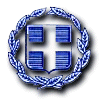   ΕΛΛΗΝΙΚΗ ΔΗΜΟΚΡΑΤΙΑ		 ΔΗΜΟΣ ΚΑΒΑΛΑΣ      Δ/ΝΣΗ ΠΟΙΟΤΗΤΑΣ ΖΩΗΣ  ΤΜΗΜΑ ΠΕΡΙΒΑΛΛΟΝΤΟΣ ΚΑΙ ΠΟΛΙΤΙΚΗΣ ΠΡΟΣΤΑΣΙΑΣΠΡΟΜΗΘΕΙΑ ΤΡΟΦΩΝ ΣΚΥΛΩΝ  2020                    ΠΡΟΥΠΟΛΟΓΙΣΜΟΣ:  17.997,36 €   ΣΥΜΠΕΡΙΛΑΜΒΑΝΟΜΕΝΟΥ ΤΟΥ  Φ.Π.Α.  24%K.A. 20.6699.0003CPV 15713000-9ΙΑΝΟΥΑΡΙΟΣ 2020ΕΛΛΗΝΙΚΗ ΔΗΜΟΚΡΑΤΙΑ			Προμήθεια τροφών σκύλων οικ. έτους 2020ΔΗΜΟΣ ΚΑΒΑΛΑΣ 				ΠΡΟΫΠΟΛΟΓΙΣΜΟΣ: 17.997,36 € (με το  ΦΠΑ)Δ/ΝΣΗ ΠΟΙΟΤΗΤΑΣ ΖΩΗΣ                                    CPV  15713000-9       Τμήμα Περιβάλλοντος			              Κ.Α. 20.6699.0003και Πολιτικής ΠροστασίαςΤΕΧΝΙΚΗ  ΕΚΘΕΣΗ& ΠΡΟΔΙΑΓΡΑΦΕΣ  ΤΡΟΦΩΝ ΣΚΥΛΩΝΗ παρούσα μελέτη αφορά την προμήθεια τροφών σκύλων και γατιών, για τις πάγιες και διαρκείς ανάγκες του Δημοτικού Κυνοκομείου, των αδέσποτων σκυλιών και γατιών που σιτίζονται σε διάφορα σημεία της πόλης αλλά  και των σκύλων – φυλάκων στις υπηρεσίες.Κριτήριο κατακύρωσης : Η  κατακύρωση θα γίνει στον Ανάδοχο που θα προσφέρει την πλέον συμφέρουσα από οικονομική άποψη προσφορά, αποκλειστικά βάσει τιμής για όλα τα είδη της ομάδας και θα είναι απόλυτα σύμφωνη με τις τεχνικές προδιαγραφές της υπηρεσίας.ΞΗΡΑ ΤΡΟΦΗ – ΤΣΟΥΒΑΛΙΑ ΤΩΝ 20 ΚΙΛΩΝ1.300 τσουβάλια ξηρά τροφή σκύλουΟι κροκέτες των σκυλιών θα πρέπει να έχουν τα εξής συστατικά : κρέας και παράγωγα κρέατος, δημητριακά, λίπη και έλαια, παράγωγα φυτικής προέλευσης και μεταλλικές ουσίες.Επίσης:Πρωτεϊνη  τουλάχιστον 23,0 %Λίπος τουλάχιστον 9,0  %Φυτικές ίνες (κυτταρίνη) από 2,0 – 3,0 %Τέφρα όχι μεγαλύτερη από 10,0 %Υγρασία όχι μεγαλύτερη από 10,0%22 τσουβάλια ξηρά τροφή γάταςΟι κροκέτες των γατιών θα πρέπει να έχουν τα εξής συστατικά : κρέας και παράγωγα κρέατος, ψάρι και παράγωγα ψαριού,  δημητριακά, λίπη και έλαια, παράγωγα φυτικής προέλευσης και μεταλλικές ουσίες.Επίσης:Πρωτεϊνη τουλάχιστον 30%Λίπος τουλάχιστον 10%Φυτικές ίνες (κυτταρίνη) 2,0 – 3,0 %Τέφρα όχι μεγαλύτερη από 10,0 %Υγρασία όχι μεγαλύτερη από 10,0%ΚΟΝΣΕΡΒΑ ΚΡΕΑΤΟΣ ΓΙΑ ΣΚΥΛΙΑ (1,250 γραμμαρίων)2.040 τεμάχια ΚΟΝΣΕΡΒΑ ΚΡΕΑΤΟΣ (από μοσχάρι) ΓΙΑ ΣΚΥΛΙΑ (1.250 γραμμαρίων) ΡΥΖΙ70 κιλά Ρύζι για σκύλους σπασμένο (συσκευασμένο) Η παράδοση των ειδών της προμήθειας θα είναι ολική ή τμηματική και σε χώρους που θα υποδειχθούν από την υπηρεσία.Ο προϋπολογισμός για την προμήθεια ανέρχεται στο ποσό των  17.997,36 € συμπ. ΦΠΑ  24% και θα καταλογιστεί σε βάρος του Κ.Α. 20.6699.0003 του Προϋπολογισμού  του Δήμου Καβάλας οικονομικού έτους 2020.Ο Συντάξας και Προϊστάμενος             	             Ο  Δ/ντής Ποιότητας Ζωής       Γεώργιος Μουμτζής				       Θεόδωρος Δαγκάκης			Αγρ. Τοπογράφος Μηχανικός                              Αγρ. Τοπογράφος ΜηχανικόςΕΛΛΗΝΙΚΗ ΔΗΜΟΚΡΑΤΙΑΔΗΜΟΣ ΚΑΒΑΛΑΣ 					Προμήθεια τροφών σκύλωνΔ/ΝΣΗ ΠΟΙΟΤΗΤΑΣ ΖΩΗΣ			          	ΠΡΟΫΠΟΛΟΓΙΣΜΟΣ  17.997,36  (με το ΦΠΑ )Τμήμα Περιβάλλοντος και 				K.A. 20.6699.0003Πολιτικής Προστασίας					C.P.V. 15713000-9ΕΝΔΕΙΚΤΙΚΟΣ  ΠΡΟΫΠΟΛΟΓΙΣΜΟΣ Ο Συντάξας και Προϊστάμενος             	             Ο  Δ/ντής Ποιότητας Ζωής       Γεώργιος Μουμτζής				       Θεόδωρος Δαγκάκης			Αγρ. Τοπογράφος Μηχανικός                              Αγρ. Τοπογράφος ΜηχανικόςΕΛΛΗΝΙΚΗ ΔΗΜΟΚΡΑΤΙΑ                                                           Προμήθεια τροφών σκύλων ΔΗΜΟΣ  ΚΑΒΑΛΑΣ    					           κυνοκομείου                                              Δ/ΝΣΗ ΠΟΙΟΤΗΤΑΣ ΖΩΗΣ                                                           K.A. 20.6699.0003  ΤΜΗΜΑ  ΠΕΡΙΒΑΛΛΟΝΤΟΣ				           C.P.V. 15713000-9ΚΑΙ ΠΟΛΙΤΙΚΗΣ ΠΟΣΤΑΣΙΑΣ				ΕΙΔΙΚΗ-ΓΕΝΙΚΗ ΣΥΓΓΡΑΦΗ  ΥΠΟΧΡΕΩΣΕΩΝΑΡΘΡΟ 1Ο   Αντικείμενο μελέτηςΗ συγγραφή υποχρεώσεων αφορά στην προμήθεια τροφών σκύλων του Δήμου Καβάλας, προϋπολογισμού 17.997,36 ευρώ συμπεριλαμβανομένου Φ.Π.Α. 24%, και οι οποίες θα έχουν τις επισυναπτόμενες  προδιαγραφές .Η παράδοση θα είναι ολική  ή τμηματική  ανάλογα με τις ανάγκες της υπηρεσίας.Όπου σ΄ αυτή τη Συγγραφή αναφέρεται η λέξη  « αναθέτουσα αρχή»  εννοείται ο Δήμος και όπου  «ανάδοχος» ή « προμηθευτής» εννοείται ο ανάδοχος που θα ανακηρυχθεί από την αποσφράγιση των προσφορών.ΑΡΘΡΟ 2Ο   Ισχύουσες Διατάξεις	Η παραπάνω προμήθεια θα εκτελεσθεί σύμφωνα με τις διατάξεις: Ν.3463/2006 Δημοτικός  &  Κοινοτικός  Κώδικας.  N. 4412/2016 Ν. 2286/95Ν. 4281/2014ΑΡΘΡΟ 3Ο   Στοιχεία σύμβασης	Συμβατικά στοιχεία της προμήθειας κατά σειρά ισχύος είναι:Η  Διακήρυξη του ΔιαγωνισμούΤο τιμολόγιο της μελέτηςΤο τιμολόγιο – προϋπολογισμός προσφοράς του προμηθευτήΗ συγγραφή υποχρεώσεων (Γενική και Ειδική)Η Τεχνική ΈκθεσηΟ Ενδεικτικός ΠροϋπολογισμόςΑΡΘΡΟ 4Ο    Εγγυητική Επιστολή Καλής ΕκτέλεσηςΔεν απαιτείται εγγύηση καλής εκτέλεσης σύμφωνα με την παρ. 1.β. του άρθρου 72 του Ν. 4412/2016.ΑΡΘΡΟ 5Ο    Πληρωμές προμηθευτήΗ πληρωμή της αξίας των υλικών θα γίνει σύμφωνα με την παρ. 2 του άρθρου 200 του Ν.4412/2016.ΑΡΘΡΟ 6Ο    Προθεσμία εκτέλεσης - Υπέρβαση προθεσμίαςΗ  εκτέλεση της προμήθειας ορίζεται σε τμηματική ή ολική, ανάλογα με τις ανάγκες των υπηρεσιών και ύστερα από παραγγελία, από την υπογραφή της σύμβασης.Από της υπογραφής της συμβάσεως ο χρόνος παράδοσης  προμήθειας ορίζεται σε δέκα (10) ημερολογιακές ημέρες από την παραγγελία. Η παραγγελία δύναται να είναι και είτε έγγραφη είτε τηλεφωνική. Εάν καθυστερήσει η παράδοση λόγω υπαιτιότητας του προμηθευτή, κηρύσσεται έκπτωτος.Ο ανάδοχος ή οι ανάδοχοι της προμήθειας πρέπει οπωσδήποτε να έχουν υπόψη τους ότι τα προσφερόμενα είδη πρέπει να είναι απαραίτητα σύμφωνα με τις τεχνικές προδιαγραφές.ΑΡΘΡΟ 7Ο      Κυρώσεις για εκπρόθεσμη παράδοση της προμήθειαςΙσχύουν οι κυρώσεις του άρθρου 207 του Ν. 4412/2016ΑΡΘΡΟ 8Ο    Τρόπος εκτελέσεως της προμήθειας	Κάθε προμήθεια στις λεπτομέρειές της, θα εκτελείται βάσει της αντίστοιχης στο τιμολόγιο περιγραφής, που αφορά το σχετικό άρθρο προμήθειας καθώς επίσης και της τεχνικής εκθέσεως της μελέτης.Κάθε ζημιά κατά την εκτέλεση της προμήθειας θα επανορθώνεται με δαπάνες του αναδόχου. Κατά την εκτέλεση της προμήθειας ο ανάδοχος είναι υποχρεωμένος να συμμορφώνεται με τις υποδείξεις της Υπηρεσίας, εφ΄ όσον ο προμηθευτής ειδοποιηθεί εγκαίρως γι΄ αυτό. ΑΡΘΡΟ 9Ο    Αναθεώρηση τιμών	Οι τιμές μονάδος της προσφοράς του προμηθευτή είναι σταθερές και αμετάβλητες σε όλη τη διάρκεια της προμήθειας και δεν αναθεωρούνται για κανένα λόγο. Καταλυτική ημερομηνία λήξης της σύμβασης θα είναι η 31/12/2020.ΑΡΘΡΟ 10Ο    Κρατήσεις	Ο Προμηθευτής ή οι προμηθευτές βαρύνονται με τις νόμιμες κρατήσεις, οι οποίες θα συμπεριλαμβάνονται στην προσφερόμενη από τον προμηθευτή τιμή.ΑΡΘΡΟ 11Ο  Εκτιμώμενη αξία υλικώνΟ υπολογισμός της αξίας των υλικών έγινε με χρήση των προηγούμενων συμβάσεων διαφοροποιημένη ελαφρώς λόγω της υψηλότερης απαίτησης στην ποιότητα των υλικών αυτών και βάσει της παρ. 11 του άρθρου 236 του Ν.4412/2016 ΕΛΛΗΝΙΚΗ ΔΗΜΟΚΡΑΤΙΑΔΗΜΟΣ ΚΑΒΑΛΑΣ 					ΠΡΟΜΗΘΕΙΑ: Τροφών σκύλωνΔ/ΝΣΗ ΠΟΙΟΤΗΤΑΣ ΖΩΗΣ			          	ΠΡΟΫΠΟΛΟΓΙΣΜΟΣ:  17.997,36 (με το ΦΠΑ 24%)Τμήμα Περιβάλλοντος και 				K.A. 20.6699.0003Πολιτικής Προστασίας					C.P.V. 15713000-9Ο ΠροσφέρωνΕΙΔΟΣΠΟΣΟΤΗΤΑΜονάδα ΜέτρησηςΤΙΜΗ ΜΟΝΑΔΟΣΣΥΝΟΛΟΞΗΡΑ ΤΡΟΦΗ ΣΚΥΛΩΝ (ΚΡΟΚΕΤΑ)1.300Σακί 20 κιλών9,512.350,0ΞΗΡΑ ΤΡΟΦΗ ΓΑΤΙΩΝ (ΚΡΟΚΕΤΑ)22Σακί 20 κιλών17374,0ΚΟΝΣΕΡΒΑ ΚΡΕΑΤΟΣ2.040Τεμ. 1250 γρ.0,851.734ΡΥΖΙ70Κιλά0,856ΜΕΡΙΚΟ ΣΥΝΟΛΟΦΠΑ 24%ΓΕΝΙΚΟ ΣΥΝΟΛΟ14.514,0€3.483,36€17.997,36€ΟΣΥΝΤΑΞΑΣ ΚΑΙ      ΠΡΟΪΣΤΑΜΕΝΟΣΓεώργιος ΜουμτζήςΑγρ. Τοπογράφος                                   ΜηχανικόςΟ  Δ/ΝΤΗΣ ΠΟΙΟΤΗΤΑΣ ΖΩΗΣΘεόδωρος ΔαγκάκηςΑγρ. Τοπογράφος ΜηχανικόςΕΙΔΟΣΠΟΣΟΤΗΤΑΜονάδα ΜέτρησηςΤΙΜΗ ΜΟΝΑΔΟΣΣΥΝΟΛΟΞΗΡΑ ΤΡΟΦΗ ΣΚΥΛΩΝ (ΚΡΟΚΕΤΑ)1300Σακί 20 κιλώνΞΗΡΑ ΤΡΟΦΗ ΓΑΤΙΩΝ (ΚΡΟΚΕΤΑ)22Σακί 20 κιλώνΚΟΝΣΕΡΒΑ ΚΡΕΑΤΟΣ2040Τεμ. 1250 γρ.ΡΥΖΙ70ΚιλάΜΕΡΙΚΟ ΣΥΝΟΛΟΦΠΑ 24%ΓΕΝΙΚΟ ΣΥΝΟΛΟ